AAlumina Refinery (Mitchell Plateau) Agreement Act 1971Portfolio:Minister for State and Industry Development, Jobs and TradeAgency:Department of Jobs, Tourism, Science and InnovationAlumina Refinery (Mitchell Plateau) Agreement Act 19711971/06722 Dec 197122 Dec 1971Alumina Refinery (Mitchell Plateau) Agreement Act Amendment Act 19721972/06031 Oct 197231 Oct 1972Alumina Refinery (Mitchell Plateau) Agreement Amendment Act 19851985/0904 Dec 19854 Dec 1985 (see s. 2)Reprinted as at 6 Sep 2002 Reprinted as at 6 Sep 2002 Reprinted as at 6 Sep 2002 Reprinted as at 6 Sep 2002 Standardisation of Formatting Act 2010 s. 4 & 42(2)2010/01928 Jun 201011 Sep 2010 (see s. 2(b) and Gazette 10 Sep 2010 p. 4341)Alumina Refinery (Mitchell Plateau) Agreement (Termination) Act 2015 Pt. 22015/0312 Nov 20153 Nov 2015 (see s. 2(b))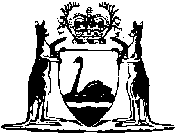 